Land:	Litauen / Lithuania 		 Ausländische Universität:	Vilnius University 	 Vorlesungsbeginn und Prüfungsende im Ausland:_06_/_02   /_20    bis _31   /    05_/20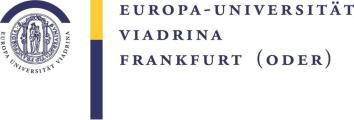 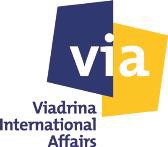 Tatsächliche Aufenthalt im Ausland:_01_/_02   /_20    bis _21   /    03_/20 	Studiengang an der Viadrina:	IBWL		[x ] BA [ ] MAWintersemester 19/20 (Deutschland) Frühlingssemester 2020 (Litauen)Liebe Kommilitoninnen und Kommilitonen, liebe Leser und Leserin ich wünsche euch viel Spaß beim Lesen.Erfahrungsbericht AuslandsstudiumHinweis:  Mein  Auslandsstudium  hat  am  Anfang  der  Covid19  Pandemie  stattgefunden.  Die  Erklärung  zum Veröffentlichen finden Sie auf der letzten Seite.Mein Weg nach VilniusBei mir begann die Auslandsplanung unerwartet und chaotisch, da ich in WIWI Studium ein Pflicht Auslandsaufenthalt absolvieren muss. Zu diesem Zeitpunkt befand ich mich bereits im 6 Semester, und wenn Bafög bezieht und noch kein Auslandssemester absolviert hat, hat man mit Problemen zu tun, daher wurde ich etwas dazu gezwungen.Wie und was auch immer der Grund gewesen sein soll, doch durch mehr oder weniger einen Zufall entschied ich mich für Litauen. Ich wüsste nur, dass Litauen ein ehemaliges Sowjetstaat ist und sehr klein mit etwa 2,81 Millionen Einwohnern. Selbst Österreich ist 3-mal so groß mit 8,9 und die Schweiz mit 8, 6 Millionen Einwohnern.Eines der Interessantestes Dingen, die ich herausgewunden habe, dass der Euro (€) in Litauen erst seit kurzen ab 01.01.2015 in Litauen eingeführt würde, denn vorher hatte es die Währung "Litas".Die Vilniaus universitetas hat an sich hohe Studiengebühren, die man aber als Erasmus+ Student*in nicht zu zahlen braucht.In Vilnius leben Menschen mit unterschiedlichem ethnischem Hintergrund, weil Sie an so viele Länder anschließt, daher ist die Bevölkerung so aufgeteilt in etwa Litauer 63,2%, Polen 16,5%, Russen 12%, Belarus 3,5%, und die restlichen ethnischer Hintergründe 4,8%.Viele der Internationalen Studierende reisen meistmit dem Flugzeug nach Vilnius; allerdings kann man auch nach Vilnius mit dem Zug, Bus oder Auto erreicht werden. Der Flughafen in Vilnius ist 7 Kilometer von der Stadt entfernt, daher ist ein Buddy oder Ortskenntnisse von Vorteil. Einige Internationale Studierenden besichtigen die Stadt vor dem Semesterbeginn, um die Unterkünfte und Universität kennenzulernen.Fremdsprachige Kurse an Vilniaus universitetas, da hat man tatsächlich unglaublich viel Auswahl. Über500 fremdsprachigen Kursen, alle Fakultäten zusammengenommen.	Für	internationale Studierende werden die Kurse in Englisch oder anderen Sprachen unterrichtet.Für mich war Litauen deshalb ausschlaggebend, weil die Unterrichtsprache Englisch aber vor allem das Mindestniveau bzw. Anforderung oder auch Voraussetzung für Englisch B1 lag. für Austauschstudenten der Gemeinsame Europäische Referenzrahmen für Sprachen (CEFR).Für die Studiengänge und Kurse auf Russisch gilt: für die russische Sprache Kompetenzstufe C1.Vor der Bewerbung und AbreiseIch empfehle euch dringend ans Herz, die folgende Checkliste Auslandsstudium Erasmus+ zu lesen, dadurch erspart ihr euch viel Stress und Zeit. Gesamte Auslandsprozess als PDFVorbereitung allg.Litauen gehört zu Europäische Union und dem Baltikum an, für mich als EU-Bürger, war die Vorbereitungsphase ehe als Urlaubsplanung anstatt wie Auslandsstudium gedacht, weil Litauen früher zu Sowjetunion angehörte und Einwohner Litauen noch überwiegend russisch sprechen und Litauen über den Euro verfügt. Für mich, als Zweitmuttersprache russisch und der Euro als Zahlungswährung musste ich über ausländische Zahlungsmittel keinen Gedanken machen. Viel mehr empfehle ich euch schon sehr frühzeitig über folge Dinge nachzudenken. Wie:Überlegt,  ob  Ihr  eure  (deutsches)  Wohnheim oder Wohnung kündigen müsst.Überlegt,	ob	eine	zusätzlicheAuslandsversicherung benötigt.Überlegt,  ob  für  NICHT  EU-Bürger  ein  Visum gestellt werden muss.Wichtig:  Übersicht  für  alle  BAföG,  der  Antragmuss	unbedingt	6	Montane	vor	dem Auslandsantritt gestellt werden.Vorbereitung KurseMan	darf	beliebig viele Kurse wählen, aber		vorsichtig, nicht alle  können angerechnet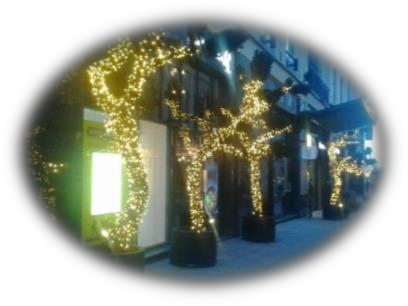 werden.Folgende   zwei   Sachensind sofort nach eurer Entscheidung, wohin ihr gehen wollt zu erledigen.1 Step: Learning Agreement (LA), dort tragt ihreure wünsch Kurse einIch habe mehr Kurse ausgewählt als notwendig, weil es ja sein könnte, dass der Kurs schon voll ausgelastet wären oder vor Beginn des Semesters storniert, zum Glück ist nichts von beiden passiert.  Wie man das LAausfüllt, ihr bekommt einen Moodle Zugang, wo es ausführlich erklärt wird.2 Step: Grant Agreement (GA), dieses wird für den Stipendien-Antrag benötigt,Das ist unkompliziert und mit einer selbsterklärenden Anleitung.Meine Kurse und aktive TeilnahmeIhr habt als WIWI Studierenden die einmalige Chance, auch Kurse an der Business School zu absolvieren, nur gegenüber der Seitenstraße von der Faculty of Economics und der Bibliothek befindet. Statt einem Blocksytem muss man die Kurse in Vilnius semesterbegleitend besuchen.An der Faculty of Economics finden jede Woche Vorlesungen und Übungen statt, jeweils 1,5h. An der Business School finden jede Woche Vorlesungen statt, aber je nach Kurs finden die Übungen jede zweite woche stattIch habe meine Kurse an:Faculty	of	Economics	and	Business Administrationund Business School absolviert Meine gewählten KurseInternational   Business   (sehr   empfehlenswert, meine Erfahrung weiter unten)Business Research (reale Marktanalyse Projekte)Fundamentals   of   Business   Negotiation   and PsychologyDie beiden Orte sind einige Minuten Fußweg voneinander entfernt und 10 Minuten vom meinem Wohnheim Sauletekio 39, Vilnius, mehr dazu findet ihr unter der Überschrift Wohnheimunterbringung.Vorbereitung BewerbungDie Bewerbung erfolgt durch ein Online Portal, aber beachtet bitte die Bewerbungsfristen.Nicht nur die an der Viadrina, sondern auch an der Ausländischen Universität Vilnius. Bewerbungslink➔  vom   1.   Oktober   bis   15.   November   für   das Frühjahrssemester➔  vom 15. April bis 1. Juni für das HerbstsemesterDas Gilt sowohl für die gewählten Kurse, als auch für die freistehenden Wohnheimplätze.Vorbereitung AnreisemöglichkeitenIch bin am 01.02.2020 in der Abenddämmerung mit dem Ryanair Flugzeug gelandet und würde von meinem weiblichen Mentor abgeholt, aber später im Kapitel „meine Betreuung“ mehr dazu.Ich persönlich habe mich ohne lange Planung oder Vorbereitung mich direkt im Büro für Internationale Angelegenheiten in mitten Oktober für das nächste Auslandssemester beworben, in wenigen Stunden. Für mich war halt wichtig, nur innerhalb von Europa zu studieren. Die Bewerbung für das Auslandssemester und an der Gasthochschule ging sehr schnell und unkompliziert.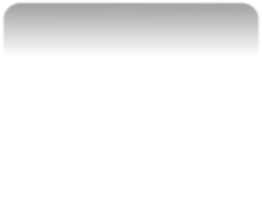 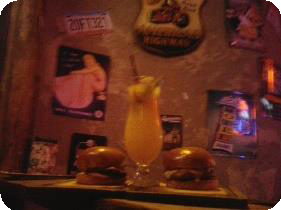 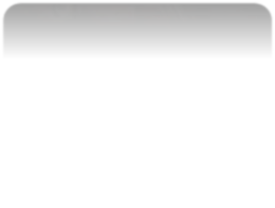 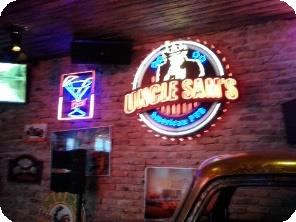 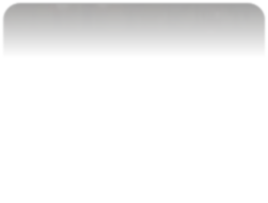 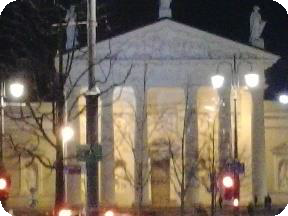 Studium an der GasthochschuleDer Semesterablauf in Vilnius unterscheidet sich grundlegend von der Viadrina.Alle Kurse laufen parallel zueinander, kein Blocksystem, Bitte achtet darauf, dass sich eure Kurse nicht schneiden, das ist eher unwahrscheinlich, weil die Kurse einmal wöchentlich stattfinden.Es gibt Kurse, die gemeinsamen mit Bachelor und Masterstudenten abgehalten werden, bei Intensivkursen.In meisten Modulen Gruppenpräsentation als Team oder Allein, Referat oder Seminararbeit.Um für Prüfungen zugelassen zu werden, muss man zusätzlich zu Learning Agreement seine Kursbesuche vom Fakultätsleiter*in bestätigen lassen, eine Unterschrift für alle Kurse war bei mir ausreichend.Online Unterricht war überwiegend über Zoom, Microsoft Teams oder DropboxOnline Gruppenarbeit erfolge über Facebook, WhatsApp, Google Drive/Google Docs.Klassenräume/Hörsäle sind für maximal 60 Personen ausgerichtet, abhängig vom Kurskapazität, bei nicht sehr beliebten Kursen, braucht ihr keine Sorgen machen, immer darauf achten, wo die nächste Vorlesung oder Übung stattfinden, im Business School waren die Kurse bei mir immer im selben Raum.Die  Seminarräume  sind  ehemalige  Wohnquartiere,  die  in  Hochhäusern  befinden  mit FahrstühlenFrei verfügbares Internetzugang in Fakultäten und Bibliotheken, Zugangsdaten wie bei uns, der ViadrinaLerninstrumente und Kommunikation, Privatemail, an der Universität Vilnius Online über Moodle und Outlook.>> Ihr müsst euch selber auf moodle registrieren und Outlook ist separat, dieselben Zugangsdaten.Prüfungen sind in drei Stufen aufgeteilt Midtermexams oder Shorttests zwischen 20 und 90 Minuten.Prüfungen als geschlossene Fragen aber große Auswahl an Antwortmöglichkeit, aber nicht immer.(erst) Prüfungen stehen von Anfang an fest, nachschreibt Prüfungen werden vom Professor bestimmt.PrüfungenEs wird auf zwei Arten geprüft:Oftmals das 10 Punkte/Skala System, ab 5 Punkte Skala hat man BestandenOder ganz einfach mit bestanden oder nicht bestandenIn Litauen werden Kurse mit 5 ETCS bewertet, keine Sorge, die Anerkennung in DE erfolgt in 6 ETCS, es gibt auch Kurse, die mit weniger ETCS bewertet werden, daher Rücksprache halten. Für die Bewerbung für Vilnius muss man ein kurzes Motivationsschreiben schreiben, es sollte kein Drama sein, und schon hat man seine Bewerbung fertig.Mein Kursempfehlung: INTERNATIONAL BUSINESSLiebe Universitätsmitglieder, liebe Leser und Leserin,an diese Stelle möchte ich festhalten, dass ich diese Empfehlung als so wichtig erachte, dass ich gerne diesem Kurs an unsere Universität Viadrina im Modulangebot sehen würde.Dieser Kurs ist unbeschreiblich und in jede Hinsicht einzigartig und bittet sogar für berufliche Perspektiven mit abschließenden Internationalen Zertifikat. Ich kann diesen Kurs diejenigen Kommilitonen*innen, die eine super Note verdienen möchten. In diesem Kurs ist eine obligatorische Teilnahme, natürlich kostenlos am X-Culture Projekt, der später zertifiziert wird, Pflicht. Das gute an diesem Kurs ist:Kursablauf, alle Kursmaterialien auf DropboxMit einem entsprechendem KurshandbuchInhalte und Vorteilezum einem, dass er jedes Semester Stattfindet,zum zweiten alle Aspekte des Business durchläuft,wöchentliche-Aufgaben, die mithilfe von PowerPoint vorlagen oder YouTube Videos zu erledigen sind.Teilnahme an einem Internationalen Geschäftskonzept als Teamwork weltweite KooperationMeine ersten Tage und Meine BetreuungGegenseitiges	Feedback,	sowie Leistungsbewertung, sehr relevant für die Gesamtnotezum dritten ein Projekt-Zertifikat nach Abschluss des X-Culture Projekt als internationales Teamzum vierten und wohl das interessanteste, dass man auf die Kursmaterialien vor Beginn des Auslandssemesters zugreifen kann, weil diese als Videovorlesungen auf YouTube und auf Drop frei zur Verfügung stehen.Faszinierend  finde  ich  an  diesem  Kurs  aber  die Kursinhalte wie z.B. das Kapitel 9 als Link unterlegt-International Financial MarketsInternational trade and Foreign direct investmentInternational financial markets and monetary systemInternational      business      strategy	and International marketingVon der Vilnius Gasthochschule wird erwartet, dass man persönlich an der Einführungswoche teilnimmt, aber es ist nicht obligatorisch, zum ersten wegen wichtigen Informationen der einzelnen Fakultäten und zum zweiten werden Informationen im Internationalen Office an die Anreisenden vergeben. Man darf sogar freiwillig am Litauischen Crash-Sprachkurs, Stadtführung und Fakultätsbesichtigung teilnehmen.LSIC (Lithuanian Student Identity Card)Man kann sie selber beantragen aber bei vielen funktioniert es nicht, mir hat mein Mentor geholfen. Dieser wird benötigt für den ermäßigte Preis im öffentlichen Verkehr, sowie für die Bibliothek, sofern man Bücher ausleiht oder die Nacht dort verbringt, auch im Kino, Theater, Museen oder anderen Veranstaltungen.Trafi App oder für PCDas nächste Große Einkaufszentrum ist etwa 30 Minuten mit dem Bus erreichbar, eine Busfahrplan ist daher ratsamSIM Karte in Litauen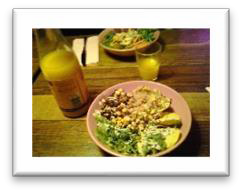 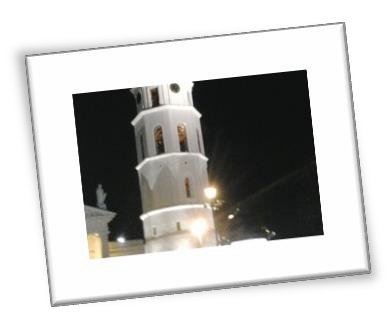 Die deutschen SIM Karten funktionieren ganz normal nach deutschem Tarif.Buddy & Mentor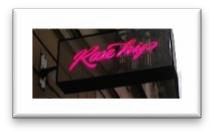 Ich hatte positive Erfahrungen mit meinem Mentor, denn ich bei meiner Bewerbung angefordert habe.Sie hat mich rechtszeitig per Email, WhatsApp begrüßt und informiertSie hat mich vom Flughafen abgeholt und mich zum Wohnheim gebracht und hatte bereits meine SchlüsselMir beim LSIC erstellen geholfen, zum International Office begleitet und zu zahlreichen Events eingeladenEin negativer Punkt, kein Krisenmanagement, ich würde von meinem Mentor allein gelassen als Covid19 ernst würde, zum Glück war mein Zimmernachbar sehr vorbereitet und sein Mentor hat uns bis vor Abreise unterstützt.WohnheimunterbringungEs gibt drei Wohnheime von der Vilnius University: Olandu, Sauletekio, Didlaukio, je besser oder bequeme ihr es haben wollt, desto mehr müsst ihr bezahlen oder Kompromisse eingehen.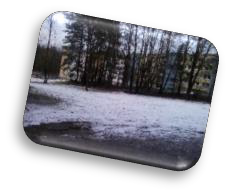 Meine Wohnheim Adresse:Saulėtekis 39, VilniusDas Wohnheim liegt einen knappen Kilometer zu den Faculties of Economics und Law (Saulėtekio av. 37, 39) und wie bereits erwähnt auch zu Business School, sowie der örtlichen Bibliothek.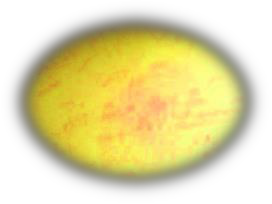 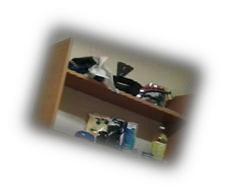 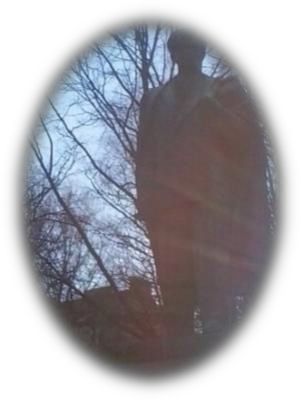 Monatliche Miete i.H.v. 87€ ,Zusätzliche & einmalige Kaution auch in Höhe von 87€Liegt am Stadtrand, im Wald, weit von StadtinnerenIn der Nähe ein schneller Imbiss 24/7, sowie kleine LadenEtwa 30 Kilometer zur Belarus grenze, wenn jemand Interesse hatJedes Stockwerk findet Platz über 20 Personen, keine Aula verfügbar2 Küchen und 2 Duschen auf jedem Stockwerk, ziemlich klein, unkomfortableKeine unmittelbaren Vergnügungsplätze außer Fußballplatz, denn man reservieren und noch bezahlen muss2-3 Personnenzimmer, auf Anfrage auch 1 Zimmer, aber eher Ausnahme➔  Nach Geschlecht aufgeteilt, ein gemeinsamer Wasserhahn und Toilette, auf je Zwei Zimmer➔  Keine Sorge, jeweils ein Einzelbett auf jede Seite des Raums mit Steckdose, nicht sicher befestigt>> auf meine Seite hat die Steckdose gewackelt und abgefallen, Administrator schnell reagiert➔  Im Zimmer, ein mittelgroßer Tisch aus Holz, ein großes Fenster, ein Schrank➔  Wohnheim security gewährleistet, durch Chip und Wachmann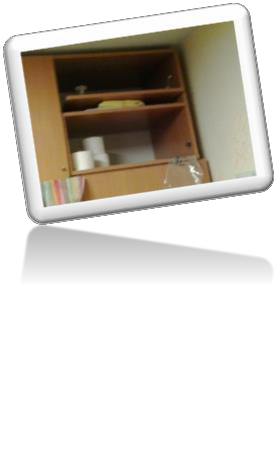 ➔  Unser Gebäude befand sich unter der Fluglandelinie, kein großer LärmBolt, als Taxi Alternativ Fortbewegungsmittel, sehr günstigInternetverbindung sehr gut bei Notebooks,allerdings bei Smartphone gelegentliche Unterbrechungen, Skype. WhatsApp (gut)für 4,60€ monatlich, möglich auch andere Anbieter, Amazon PrimeWaschgang 3€ plus zusätzlich Trockner benutzen 2€ oder einen Wäschehänger kaufenBüro Saulėtekio 39 Erdgeschoss, zwar mit Öffnungszeiten, aber schlechte ErreichbarkeitAuf Antrage, darf man Zimmer wechseln oder sogar sofort ausziehenMein Raum- und ZimmernachbarIch hatte einen echt super, netten Nachbarn, der außerdem auch gerade erst aus Deutschland kam, genauer aus Bielefeld. Er war genauso alt wie ich und hatte seinen  ersten Jura Staatsexamen bereits abgeschlossen. Ich habe ihn gemeinsam mit meinem Mentor bei meiner Ankunft kennengelernt. Wir hatten sofort einen guten Draht zueinander, weil wir unglaublich viele gemeinsame Interessen hatten, über die wir uns abends immer unterhalten haben. Er hat mir immer geholfen, mich über die Einführungsveranstaltung informiert, wichtige Termine anvertraut. Für jemanden, wie mich der kauf auf Sozial Media zuvor unterwegs war, müsste ich dank ihm viel lernen, auf Facebook oder Instagram. Wir haben uns  immer gegenseitig mitgeteilt, wenn mal länger in der Bibliothek oder mal Zeit für Skypen oder längeres Telefonat braucht.Neben unserem Zimmer war ein Dreierzimmer, zwei aus Russland und einer aus Türkei, ich hatte zu Ihnen auch eine gute Beziehung aufbauen können. Wir haben sogar hin und wieder gemeinsam gekocht, jedoch haben Sie es geliebt nachts mal laute Musik oder mit anderen Studierenden Flurparty abzuhalten.Events und das Stadtleben in LitauenLithuanian NationalDrama Theatre or Youth TheatreConcert Hall Piano.LtNational Gallery of Art or history KGB MuseumSowohl innerhalb der Wohnunterbringungen, als auch außerhalb werden Partys veranstaltet, um immer auf den laufenden zu sein, muss sich eine Facebook oder WhatsApp Gruppe anschließen. Auch vom Zimmernachbar*in, dem Mentor und anderen Studierenden werdet ihr informiert.Die Supermärkte und Discounts wie MAXIMA, RIMI, IKI, NORFA sind von 8 Uhr morgens bis 20 Uhr abends geöffnet, einige Ausnahmen auch bis Mitternacht.Im Zentrum von Vilnius befinden sich zahlreiche alkoholische Kneipen,  die  nicht  nur  Energy  Drinks,sondern auch Getränke wie Vodka Pure, Sake und viele Arten von Bier mit Poolbillards und Musikbox.Abseits von Stadtmitte befindet sich ein mittelgrößer Einkaufs Basar/Markt, leider könnte ich ihn während meines Aufenthalts nicht besuchen. Anfahrt mit dem Bus etwa 40 Minuten.Das Beste allerdings, hat mir das Lokal„Uncle Sam's American pub“in Vilnius gefallen. An diesem Ort konnte ich Live Amerikanisch Englisch hören und Sprechen.FazitMein recht kurzes, aber unvergessliches Auslandssemester und wohlgemerkt in vermeidlich sehr krisensicheren Zeiten. Litauen hat gezeigt und bewiesen, dass Sie sich um Austauschstudierenden sehr sorgt, indem sie die Entscheidungen rechtzeitig und studierendengerecht trifft. Ich liebe einen weißen Winter und den konnte ich in  Litauen verbringen, dabei bin ich auf sehr eigenartige und menschenfreundliche Personen getroffen, die vorgeben am Projekt mitzuarbeiten aber letztendlich die Arbeit auf andere abgeben.Auch nach der Rückkehr nach Deutschland ging das Studium mit schwierigen Anläufen weiter, die Gasthochschule hat uns immer über Studium relevante Änderungen informiert, jedoch war die Rückmeldung von Professoren eher spartanisch. Mein einmaliger Erfahrungsaustausch gab mir neue Einblicke in die Kulturunterschiede, die durch andere Erasmus Studierenden aus sammeln könnte. Mit meinem ausführlichen Erfahrungsbericht hoffe ich euch vor den Fehlern zu verwahren, die bei mir auftraten. Ich habe dadurch einen echten, guten Freund fürs Lebens gefunden mit dem ich noch gerne in Kontakt stehe. Mir hat der Aufenthalt sowohl etwas besorgt, begeistert und gefallen und alles in einem. Vor allem habe ich lernen müssen, wie wichtig die englische Sprache ist, um sich auszudrücken und kommunizieren.Darf der Bericht anonymisiert, also ohne Ihren Namen und E-Mail, auf der Webseite der Viadrina veröffentlicht werden?[X] Ja [ ] NeinDarf auf Anfrage eines interessierten Viadrina-Studierenden Ihr Erfahrungsbericht samt Ihrer Kontaktdaten an diese/n weitergeben werden?[X] Ja [ ] NeinBitte bestätigen Sie, dass Sie im Erfahrungsbericht nicht direkt die Namen dritter Personen (Dozierende/- r, Vermietende/-r) aufführen.[X] Ja [ ] Nein - in diesem Fall wird Ihr Bericht nicht veröffentlicht.Bitte bestätigen Sie, dass die im Bericht verwendeten Fotos von Ihnen selbst und nicht von Dritten sind. Mit der Zusendung geben Sie der Europa-Universität Viadrina die Nutzungsrechte an den Fotos für die evtl. Veröffentlichung des Berichtes auf unserer Webseite. Die Urheberrechte bleiben bei Ihnen.[X] Ja [ ] Nein, ich habe keine (eigenen) Fotos verwendet.FortbewegungWieVorteil/NachteilBusFernbus BuchungsportalGünstig und Komfort, aber lange Anfahrt 18 Stunden Online buchen über eine App möglich. Preis ab 40€FlugzeugRyanair / LufthanseCa. 1,5 bis 2 Stunden Flugzeit aber teuer 280€ einschließlich Gepäck Gesamte Prozess Online von Buchen bis zum Ein- checken und Sitzplatzreservierung oder StornierungBahnVerschiedene Bahnverbindungen (durchfahrt durch Polen)Anfahrzeit 25 Stunden Keine Direktverbindung, viele Umsteigmöglichkeiten aufgrund der Durchfahrt in Polen. Deswegen Verschiedene Bahntickets notwendig, weil man mit Expresszügen aus Polen und Russland fährt. Preis abhängig mit welchen Zügen man fährt, liegt aber zwischen 82€ und 126€Tipp: Je früher ihr das Ticket Bucht/Kauft, desto günstiger wird es. Am besten 6 bis 8 Wochen vor dem Semesterbeginn, dabei spart ihr unglücklich viel Geld.Tipp: Je früher ihr das Ticket Bucht/Kauft, desto günstiger wird es. Am besten 6 bis 8 Wochen vor dem Semesterbeginn, dabei spart ihr unglücklich viel Geld.Tipp: Je früher ihr das Ticket Bucht/Kauft, desto günstiger wird es. Am besten 6 bis 8 Wochen vor dem Semesterbeginn, dabei spart ihr unglücklich viel Geld.Tipp: Je früher ihr das Ticket Bucht/Kauft, desto günstiger wird es. Am besten 6 bis 8 Wochen vor dem Semesterbeginn, dabei spart ihr unglücklich viel Geld.